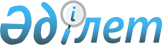 О бюджете сельского округа Кармакшы на 2020-2022 годыРешение Кармакшинского районного маслихата Кызылординской области от 27 декабря 2019 года № 293. Зарегистрировано Департаментом юстиции Кызылординской области 5 января 2020 года № 7178
      В соответствии с пунктом 2 статьи 9-1 кодекса Республики Казахстан от 4 декабря 2008 года "Бюджетный кодекс Республики Казахстан", пункта 2-7 статьи 6 Закона Республики Казахстан от 23 января 2001 года "О местном государственном управлении и самоуправлении в Республике Казахстан" Кармакшинский районный маслихат РЕШИЛ:
      1. Утвердить бюджет сельского округа Кармакшы на 2020-2022 годы согласно приложениям 1, 2 и 3 соответственно, в том числе на 2020 год в следующих объемах:
      1) доходы – 84 564 тысяч тенге, в том числе:
      налоговые поступления – 438 тысяч тенге;
      неналоговые поступления – 0;
      поступления от продажи основного капитала – 0;
      поступления трансфертов – 84 126 тысяч тенге;
      2) затраты – 84 564 тысяч тенге;
      3) чистое бюджетное кредитование – 0;
      4) сальдо по операциям с финансовыми активами – 0;
      5) дефицит (профицит) бюджета – 0;
      6) финансирование дефицита (использование профицита) бюджета – 0.
      2. Учесть, что в 2020 году объем бюджетной субвенций, передаваемый из районного бюджета в бюджет сельского округа Кармакшы установлен в размере 78 687 тысяч тенге.
      3. Утвердить перечень бюджетной программы на 2020 год, не подлежащих секвестру в процессе исполнения местного бюджета согласно приложению 4.
      4. Утвердить целевые трансферты, предусмотренные в бюджете сельского округа Кармакшы, на 2020 год за счет республиканского бюджета согласно приложению 5. 
      5. Настоящее решение вводится в действие с 1 января 2020 года и подлежит официальному опубликованию. Бюджет сельского округа Кармакшы на 2020 год Бюджет сельского округа Кармакшы на 2021 год Бюджет сельского округа Кармакшы на 2022 год Перечень бюджетной программы на 2020 год, не подлежащих секвестру в процессе исполнения местных бюджетов Целевые трансферты, предусмотренные в бюджете сельского округа Кармакшы, на 2020 год за счет республиканского бюджета
					© 2012. РГП на ПХВ «Институт законодательства и правовой информации Республики Казахстан» Министерства юстиции Республики Казахстан
				
      Председатель сессии Кармакшинского
районного маслихата

К. Раева

      Секретарь Кармакшинского
районного маслихата

М. Наятұлы
Приложение 1 к решению Кармакшинского районного маслихата от 27 декабря 2019 года № 293
Категория
Категория
Категория
Категория
Категория
Сумма, тысяч тенге
Класс
Класс
Класс
Класс
Сумма, тысяч тенге
Подкласс
Подкласс
Подкласс
Сумма, тысяч тенге
Специфика
Специфика
Сумма, тысяч тенге
Наименование
Наименование
Сумма, тысяч тенге
1.Доходы
1.Доходы
84564
1
Налоговые поступления
Налоговые поступления
438
04
Hалоги на собственность
Hалоги на собственность
438
1
Hалоги на имущество
Hалоги на имущество
11
3
Земельный налог
Земельный налог
73
4
Hалог на транспортные средства
Hалог на транспортные средства
354
2
Неналоговые поступления
Неналоговые поступления
0
3
Поступления от продажи основного капитала
Поступления от продажи основного капитала
0
4
Поступления трансфертов 
Поступления трансфертов 
84126
02
Трансферты из вышестоящих органов государственного управления
Трансферты из вышестоящих органов государственного управления
84126
3
Трансферты из районного (города областного значения) бюджета
Трансферты из районного (города областного значения) бюджета
84126
Функциональная группа 
Функциональная группа 
Функциональная группа 
Функциональная группа 
Функциональная группа 
Сумма, тысяч тенге
Функциональная подгруппа
Функциональная подгруппа
Функциональная подгруппа
Функциональная подгруппа
Сумма, тысяч тенге
Администратор бюджетных программ
Администратор бюджетных программ
Администратор бюджетных программ
Сумма, тысяч тенге
Программа
Программа
Сумма, тысяч тенге
Наименование
Сумма, тысяч тенге
2.Затраты
84564
01
Государственные услуги общего характера
19399
1
Представительные, исполнительные и другие органы, выполняющие общие функции государственного управления
19399
124
Аппарат акима города районного значения, села, поселка, сельского округа
19399
001
Услуги по обеспечению деятельности акима города районного значения, села, поселка, сельского округа
19399
04
Образование
40078
1
Дошкольное воспитание и обучение
40078
124
Аппарат акима города районного значения, села, поселка, сельского округа
40078
041
Реализация государственного образовательного заказа в дошкольных организациях образования
40078
05
Здравоохранение
3
9
Прочие услуги в области здравоохранения
3
124
Аппарат акима города районного значения, села, поселка, сельского округа
3
002
Организация в экстренных случаях доставки тяжелобольных людей до ближайшей организации здравоохранения, оказывающей врачебную помощь
3
07
Жилищно-коммунальное хозяйство
3001
3
Благоустройство населенных пунктов
3001
124
Аппарат акима города районного значения, села, поселка, сельского округа
3001
008
Освещение улиц в населенных пунктах
182
011
Благоустройство и озеленение населенных пунктов
2819
08
Культура, спорт, туризм и информационное пространство
22083
1
Деятельность в области культуры
22083
124
Аппарат акима города районного значения, села, поселка, сельского округа
22083
006
Поддержка культурно-досуговой работы на местном уровне
22083
3.Чистое бюджетное кредитование
0
4. Сальдо по операциям с финансовыми активами
0
5. Дефицит (профицит) бюджета
0
6. Финансирование дефицита (использование профицита) бюджета
0Приложение 2 к решению Кармакшинского районного маслихата от 27 декабря 2019 года № 293
Категория
Категория
Категория
Категория
Категория
Сумма, тысяч тенге
Класс
Класс
Класс
Класс
Сумма, тысяч тенге
Подкласс
Подкласс
Подкласс
Сумма, тысяч тенге
Наименование
Наименование
Сумма, тысяч тенге
1.Доходы
1.Доходы
79873
1
Налоговые поступления
Налоговые поступления
1414
04
Hалоги на собственность
Hалоги на собственность
1414
1
Hалоги на имущество
Hалоги на имущество
11
3
Земельный налог
Земельный налог
74
4
Hалог на транспортные средства
Hалог на транспортные средства
1329
2
Неналоговые поступления
Неналоговые поступления
0
3
Поступления от продажи основного капитала
Поступления от продажи основного капитала
0
4
Поступления трансфертов 
Поступления трансфертов 
78459
02
Трансферты из вышестоящих органов государственного управления
Трансферты из вышестоящих органов государственного управления
78459
3
Трансферты из районного (города областного значения) бюджета
Трансферты из районного (города областного значения) бюджета
78459
Функциональная группа 
Функциональная группа 
Функциональная группа 
Функциональная группа 
Функциональная группа 
Сумма, тысяч тенге
Функциональная подгруппа
Функциональная подгруппа
Функциональная подгруппа
Функциональная подгруппа
Сумма, тысяч тенге
Администратор бюджетных программ
Администратор бюджетных программ
Администратор бюджетных программ
Сумма, тысяч тенге
Программа
Программа
Сумма, тысяч тенге
Наименование
Сумма, тысяч тенге
2.Затраты
79873
01
Государственные услуги общего характера
19604
1
Представительные, исполнительные и другие органы, выполняющие общие функции государственного управления
19604
124
Аппарат акима города районного значения, села, поселка, сельского округа
19604
001
Услуги по обеспечению деятельности акима города районного значения, села, поселка, сельского округа
19604
04
Образование
37477
1
Дошкольное воспитание и обучение
37477
124
Аппарат акима города районного значения, села, поселка, сельского округа
37477
041
Реализация государственного образовательного заказа в дошкольных организациях образования
37477
05
Здравоохранение
3
9
Прочие услуги в области здравоохранения
3
124
Аппарат акима города районного значения, села, поселка, сельского округа
3
002
Организация в экстренных случаях доставки тяжелобольных людей до ближайшей организации здравоохранения, оказывающей врачебную помощь
3
07
Жилищно-коммунальное хозяйство
3151
3
Благоустройство населенных пунктов
3151
124
Аппарат акима города районного значения, села, поселка, сельского округа
3151
008
Освещение улиц в населенных пунктах
191
011
Благоустройство и озеленение населенных пунктов
2960
08
Культура, спорт, туризм и информационное пространство
19638
1
Деятельность в области культуры
19638
124
Аппарат акима города районного значения, села, поселка, сельского округа
19638
006
Поддержка культурно-досуговой работы на местном уровне
19638
3.Чистое бюджетное кредитование
0
4. Сальдо по операциям с финансовыми активами
0
5. Дефицит (профицит) бюджета
0
6. Финансирование дефицита (использование профицита) бюджета
0Приложение 3 к решению Кармакшинского районного маслихата от 27 декабря 2019 года № 293
Категория
Категория
Категория
Категория
Категория
Сумма, тысяч тенге
Класс
Класс
Класс
Класс
Сумма, тысяч тенге
Подкласс
Подкласс
Подкласс
Сумма, тысяч тенге
Специфика
Специфика
Сумма, тысяч тенге
Наименование
Наименование
Сумма, тысяч тенге
1.Доходы
1.Доходы
80502
1
Налоговые поступления
Налоговые поступления
1456
04
Hалоги на собственность
Hалоги на собственность
1456
1
Hалоги на имущество
Hалоги на имущество
12
3
Земельный налог
Земельный налог
76
4
Hалог на транспортные средства
Hалог на транспортные средства
1368
2
Неналоговые поступления
Неналоговые поступления
0
3
Поступления от продажи основного капитала
Поступления от продажи основного капитала
0
4
Поступления трансфертов 
Поступления трансфертов 
79046
02
Трансферты из вышестоящих органов государственного управления
Трансферты из вышестоящих органов государственного управления
79046
3
Трансферты из районного (города областного значения) бюджета
Трансферты из районного (города областного значения) бюджета
79046
Функциональная группа 
Функциональная группа 
Функциональная группа 
Функциональная группа 
Функциональная группа 
Сумма, тысяч тенге
Функциональная подгруппа
Функциональная подгруппа
Функциональная подгруппа
Функциональная подгруппа
Сумма, тысяч тенге
Администратор бюджетных программ
Администратор бюджетных программ
Администратор бюджетных программ
Сумма, тысяч тенге
Программа
Программа
Сумма, тысяч тенге
Наименование
Сумма, тысяч тенге
2.Затраты
80502
01
Государственные услуги общего характера
19776
1
Представительные, исполнительные и другие органы, выполняющие общие функции государственного управления
19776
124
Аппарат акима города районного значения, села, поселка, сельского округа
19776
001
Услуги по обеспечению деятельности акима города районного значения, села, поселка, сельского округа
19776
04
Образование
37679
1
Дошкольное воспитание и обучение
37679
124
Аппарат акима города районного значения, села, поселка, сельского округа
37679
041
Реализация государственного образовательного заказа в дошкольных организациях образования
37679
05
Здравоохранение
3
9
Прочие услуги в области здравоохранения
3
124
Аппарат акима города районного значения, села, поселка, сельского округа
3
002
Организация в экстренных случаях доставки тяжелобольных людей до ближайшей организации здравоохранения, оказывающей врачебную помощь
3
07
Жилищно-коммунальное хозяйство
3277
3
Благоустройство населенных пунктов
3277
124
Аппарат акима города районного значения, села, поселка, сельского округа
3277
008
Освещение улиц в населенных пунктах
198
011
Благоустройство и озеленение населенных пунктов
3079
08
Культура, спорт, туризм и информационное пространство
19767
1
Деятельность в области культуры
19767
124
Аппарат акима города районного значения, села, поселка, сельского округа
19767
006
Поддержка культурно-досуговой работы на местном уровне
19767
3.Чистое бюджетное кредитование
0
4. Сальдо по операциям с финансовыми активами
0
5. Дефицит (профицит) бюджета
0
6. Финансирование дефицита (использование профицита) бюджета
0Приложение 4 к решению Кармакшинского районного маслихата от 27 декабря 2019 года № 293
Наименование 
Здравоохранение
Организация в экстренных случаях доставки тяжелобольных людей до ближайшей организации здравоохранения, оказывающей врачебную помощьПриложение 5 к решению Кармакшинского районного маслихата от 27 декабря 2019 года № 293
№
Наименование
Сумма, 

тысяч тенге
Целевые текущие трансферты:
5 439,0
1
на увеличение оплаты труда педагогов государственных организаций дошкольного образования
2 841,0
2
на установление доплат к должностному окладу за особые условия труда в организациях культуры и архивных учреждениях управленческому и основному персоналу государственных организаций культуры и архивных учреждений
2 598,0